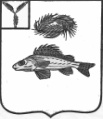 АДМИНИСТРАЦИЯМАРЬЕВСКОГО МУНИЦИПАЛЬНОГО ОБРАЗОВАНИЯЕРШОВСКОГО  РАЙОНА САРАТОВСКОЙ ОБЛАСТИПОСТАНОВЛЕНИЕот 13.05.2019 года                                        № 24Об определении размещения площадок(мест) накопления твердых коммунальныхотходов (ТКО)На основании Правил благоустройства территории Марьевского муниципального образования принятым Решением Совета Марьевского МО от 29.06.2018 г. № 78-173, ПОСТАНОВЛЯЮ:Сбор и вывоз ТКО от населения осуществляется бестарным способом, согласно утвержденному графику.Утвердить реестр и схемы размещения площадок для накопления ТКО                               в п. Красный боец,  с. Марьевка и с. Новоряженка,  согласно приложению № 1 № 2Разместить настоящее постановление на официальном сайте администрации Ершовского муниципального района.Глава Марьевского МО                                                   С.И. Яковлев                                                                                                                                                                                                      Приложение № 1                                                                                                                                                                 УТВЕРЖДАЮ            Глава Марьевского муниципального образования                  ______________________________С.И. ЯковлевРеестр размещения площадок для накопления ТКОна территории Марьевского МО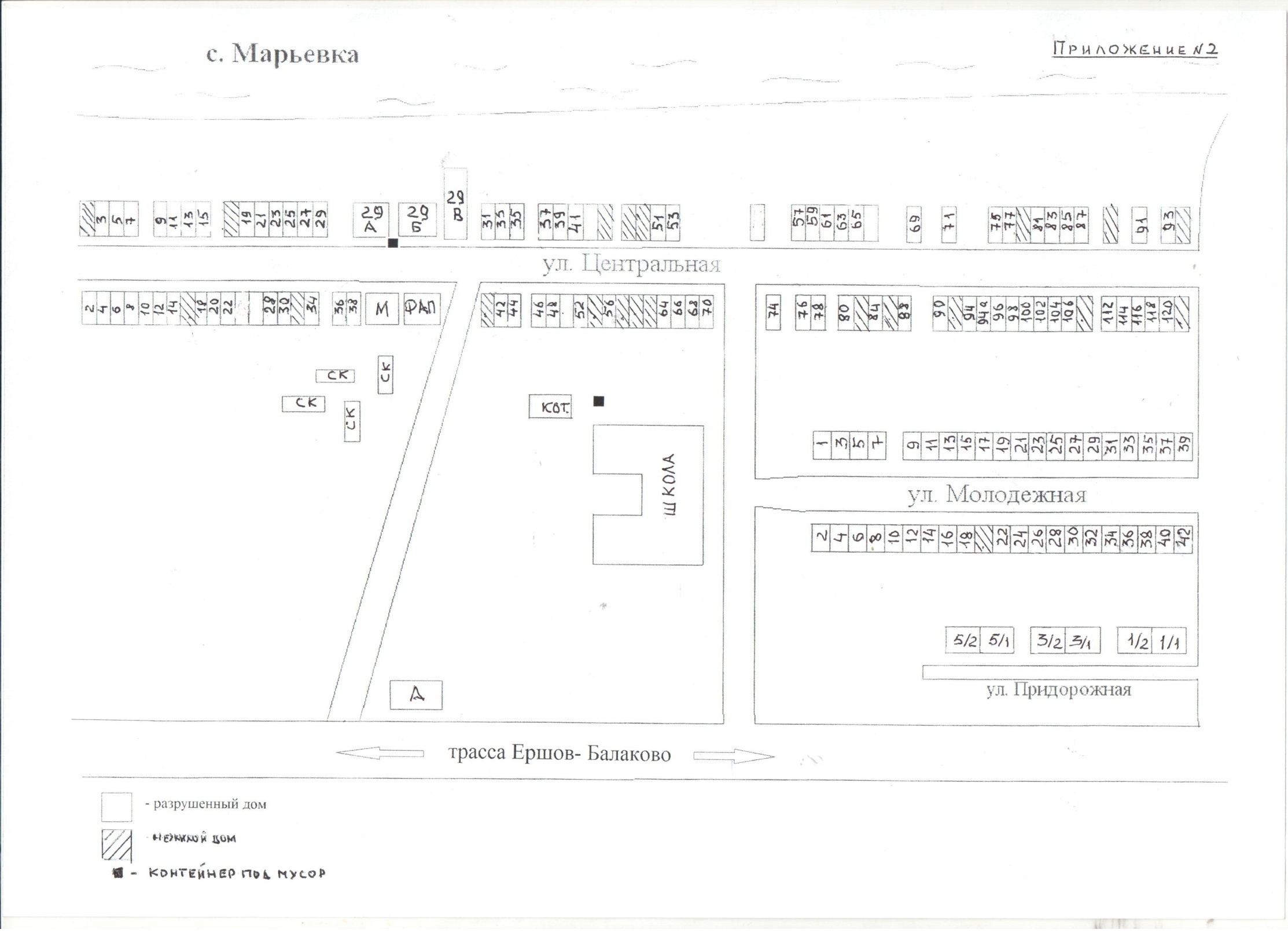 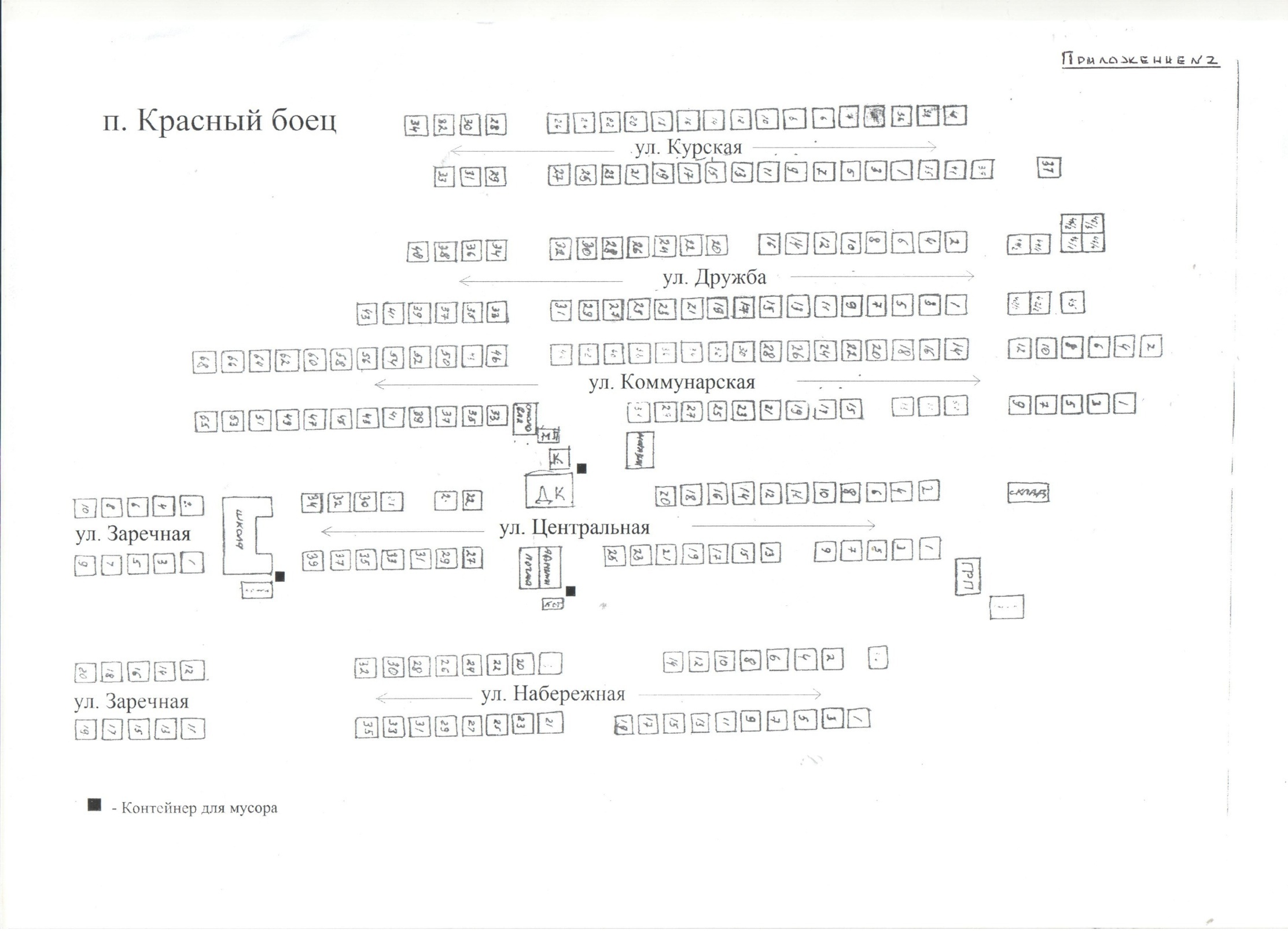 № п\пМесторасположения контейнерной площадкиДанные о технических характеристиках мест (площадок) накопления ТКОДанные о технических характеристиках мест (площадок) накопления ТКОДанные о технических характеристиках мест (площадок) накопления ТКОДанные о технических характеристиках мест (площадок) накопления ТКОДанные собственника контейнерной площадки(полное наименование юридического лица, ФИО физического лица)Данные об источниках образования твердых коммунальных отходов, которые складируются в местах накопления ТКО№ п\пАдрес контейнерной площадкиВид покрытияПлощадки для накопления ТКО кв.м.Количество размещенных контейнеров шт.Количество контейнеров планируемых к размещению шт.Данные собственника контейнерной площадки(полное наименование юридического лица, ФИО физического лица)Данные об источниках образования твердых коммунальных отходов, которые складируются в местах накопления ТКО1п. Красный боец                          ул. Центральная 25 Агрунт401Администрация Марьевского МОАдминистрация, почта, население2п. Красный боец                          ул. Центральная 20 Ббетон401Администрация Марьевского МОСДК, ФАП, магазины -2, население3п. Красный боец                          ул. Центральная 40грунт401Администрация Марьевского МОШкола, население4с. Марьевка ул Центральная 29Бгрунт401Администрация Марьевского МОАдминистрация, СДК, ФАП, население 5с. Марьевка ул Молодежная 2агрунт401Администрация Марьевского МОШкола, население4с. Новоряженка ул. Колхозная 19грунт401Администрация Марьевского МОНаселение                          с. Новоряженка